Продовження додатку 8ЗАТВЕРДЖЕНО
Наказ МіністерствасоціальноїполітикиУкраїни
05 березня 2024 року N 80-НЗАЯВА**
про заміну засобу реабілітаціїІвано-Франківське обласне відділення Фонду,соціального захисту осіб з інвалідністю .
                         (найменуваннятериторіальноговідділення
                     Фонду соціальногозахистуосіб з інвалідністю)
_________________________________________________________
           (прізвище, власнеім'я, по батькові (за наявності) заявника)
паспорт (інший документ, щопосвідчує особу):
серія (за наявності) ___________ N _________________,
виданий__________________________________________________
____________________________________________________________
                                                       (ким, дата)
реєстраційний номер облікової картки платника
податків*: __________________________________
_________________________________________________________
                   (прізвище, власнеім'я, по батькові (за наявності)
                    законного представника / уповноваженої особи)
_________________________________________________________
зареєстроване/задеклароване місце проживання (перебування): _________________________________________________________
_________________________________________________________
__________________________________
                                       (номер телефону заявника)
__________________________________
      (додатковий номер телефону заявника / уповноваженої особи)Прошу замінити___________________________________________________________________________________
                                                                                                              (найменування виробу)
________________________________________________________________________________________________
у зв'язку із_______________________________________________________________________________________________________________________________________________________________________________________ (закінченням строку експлуатації виробу/проходженням повторного огляду чи обстеження/викраденням/
пошкодженням внаслідок дії непереборної сили/втратою засобу реабілітації внаслідок воєнних (бойових) дій,
бомбардувань, авіаударів та інших збройних нападів під час військової агресії Російської Федерації протии України)Повідомляю, що я не забезпечувався(лась)_________________________________________________________
                                                                                                                                 (найменування виробу)__________________________________________________________________________________________________________
за рахунок коштів місцевого бюджету, інших надходжень, зокрем аблагодійної або гуманітарної допомоги.Мене поінформовано, що в разі отримання мною засобу реабілітації за рахунок коштів місцевог обюджету, інших надходжень, зокрема благодійної або гуманітарної допомоги, мені не видаватиметься відповідний засіб за рахунок коштів державного бюджету, але я маю право на отримання послуг з гарантійного та післягарантійного ремонту такого засобу реабілітації, надання реабілітаційних послуг протягом строку його експлуатації.До заяви додаю копії таких документів***:висновок про необхідність забезпечення особи з обмеженнями повсякденного функціонування допоміжними засобами реабілітації (технічними та іншимизасобамиреабілітації) абоінший документ, що підтверджує потребу в забезпеченні засобами реабілітації, з урахуванням положень абзацу восьмого пункту 5 Порядку забезпечення допоміжними засобами реабілітації (технічними та іншимизасобамиреабілітації) осіб з інвалідністю, дітей з інвалідністю та інших окремих категорій населення і виплати грошової компенсації вартості за самостійно придбані такі засоби, затвердженого постановою Кабінету Міністрів України від 05 квітня 2012 року N 321 (у редакції постанови Кабінету Міністрів України від 07 грудня 2023 року N 1306)витяг з Єдиного реєстру до судових розслідувань.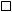 Я ознайомлений(а) із:переліком суб'єктів господарювання, до яких можна звернутися з питань забезпечення засобами реабілітації або їх ремонту, та їхніми контактними даними;механізмом забезпечення засобами реабілітації та отримання компенсації;інформацією щодо електронного кабінету особи, його функціоналу та офіційного веб-сайту Мінсоцполітики.Я даю згоду на використаннямоїх (та/або особи, інтереси якої я представляю) персональних даних, які буде внесено до централізованого банку даних з проблем інвалідності з метою забезпечення засобами реабілітації.Прошу замінити___________________________________________________________________________________
                                                                                                              (найменування виробу)
________________________________________________________________________________________________
у зв'язку із_______________________________________________________________________________________________________________________________________________________________________________________ (закінченням строку експлуатації виробу/проходженням повторного огляду чи обстеження/викраденням/
пошкодженням внаслідок дії непереборної сили/втратою засобу реабілітації внаслідок воєнних (бойових) дій,
бомбардувань, авіаударів та інших збройних нападів під час військової агресії Російської Федерації протии України)Повідомляю, що я не забезпечувався(лась)_________________________________________________________
                                                                                                                                 (найменування виробу)__________________________________________________________________________________________________________
за рахунок коштів місцевого бюджету, інших надходжень, зокрем аблагодійної або гуманітарної допомоги.Мене поінформовано, що в разі отримання мною засобу реабілітації за рахунок коштів місцевог обюджету, інших надходжень, зокрема благодійної або гуманітарної допомоги, мені не видаватиметься відповідний засіб за рахунок коштів державного бюджету, але я маю право на отримання послуг з гарантійного та післягарантійного ремонту такого засобу реабілітації, надання реабілітаційних послуг протягом строку його експлуатації.До заяви додаю копії таких документів***:висновок про необхідність забезпечення особи з обмеженнями повсякденного функціонування допоміжними засобами реабілітації (технічними та іншимизасобамиреабілітації) абоінший документ, що підтверджує потребу в забезпеченні засобами реабілітації, з урахуванням положень абзацу восьмого пункту 5 Порядку забезпечення допоміжними засобами реабілітації (технічними та іншимизасобамиреабілітації) осіб з інвалідністю, дітей з інвалідністю та інших окремих категорій населення і виплати грошової компенсації вартості за самостійно придбані такі засоби, затвердженого постановою Кабінету Міністрів України від 05 квітня 2012 року N 321 (у редакції постанови Кабінету Міністрів України від 07 грудня 2023 року N 1306)витяг з Єдиного реєстру до судових розслідувань.Я ознайомлений(а) із:переліком суб'єктів господарювання, до яких можна звернутися з питань забезпечення засобами реабілітації або їх ремонту, та їхніми контактними даними;механізмом забезпечення засобами реабілітації та отримання компенсації;інформацією щодо електронного кабінету особи, його функціоналу та офіційного веб-сайту Мінсоцполітики.Я даю згоду на використаннямоїх (та/або особи, інтереси якої я представляю) персональних даних, які буде внесено до централізованого банку даних з проблем інвалідності з метою забезпечення засобами реабілітації.
Заяву та документи на __ аркушахприйнято ___ ____________ 20__ р. та зареєстровано за N ___________________________.Додатково для розгляду заяви необхідно до ___ ____________ 20__ р. подати такідокументи: __________________________
__________________________________.___________________ / _________________                Ознайомився(лась) _________________________________________                (підпис, Власнеім'я ПРІЗВИЩЕ особи,                                                               (підпис заявника / законного представника /
щоприйняладокументи)                                                                                        уповноваженої особи)---------------------------------------------- (лініявідрізу) -------------------------------------------------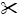 Заяву та документи на __ аркушахприйнято ___ ____________ 20__ р. та зареєстровано за N ____________________________.Додатково для розгляду заяви необхідно до ___ ____________ 20__ р. подати такідокументи: ___________________________
__________________________________.___________________ / _________________                                Ознайомився(лась) ______________________________
(підпис, Власнеім'я ПРІЗВИЩЕ особи,                                                                           (підписзаявника / законного представника /
щоприйняладокументи)                                                                                                         уповноваженої особи____________
* Для фізичнихосіб, які через свої релігійні переконання відмовились від прийняття реєстраційного номера облікової картки платника податків та офіційно повідомили про цевідповіднийконтролюючий орган і маютьвідмітку в паспорті громадянинаУкраїни, такі відомості не подаються.** Обробк аперсональ нихданих проводиться відповіднодо Закону України "Про захистперсональнихданих".*** Копії зазначених документів подаються у разізаміни засобу реабілітації до закінчення строку йогоексплуатації залежно від  причин заміни відповідно до підпункту 2 пункту 18 Порядку забезпеченнядопоміжним изасобами реабілітації (технічними та іншими засобами реабілітації) осіб з інвалідністю, дітей з інвалідністю та іншихокремихкатегорійнаселення і виплатигрошовоїкомпенсаціївартості за самостійнопридбанітакізасоби, затвердженогопостановою Кабінету МіністрівУкраїнивід 05 квітня 2012 року N 321 (у редакції постанови Кабінет уМіністрів Українивід 07 грудня 2023 року N 1306). Про подання копій зазначених документів проставляється відмітка.